Champ d'info (seulement pour PAK03, PUK03; en haut) – hauteur: 20+2 mm, largeur: 62 mm
Pour nom de rue, no d’immeuble, heures d’ouverture etc.

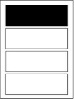 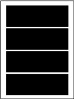 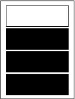 Champs du nom (en bas) – hauteur: 20+2 mm, largeur: 62 mmPour nom, commande d'éclairage
Zürichstrasse 20616Gewerbezentrum ErlenhofT. + M. SchneiderFam. MüllerKOCH AGT. + M. SchneiderFam. MüllerKOCH AGManuela HolensteinClaudio BianchiHans RebmannN. + S. Fischer-IslerD. MorettiAlice MartinsN. BollerDaniel Schneider
Lukas GrossDaniela Raschle
Pius AltwegFabian + Nina
RehscheWegmannFam. SanchezFotostudio ERBE. Egli, P. Marty,
S. ZehnderThomas StockerSarah BärAlfonso BuccarellaRaymond Girod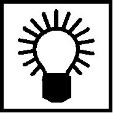 S. MorardAriane Keller